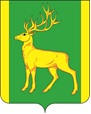 РОССИЙСКАЯ ФЕДЕРАЦИЯИРКУТСКАЯ ОБЛАСТЬАДМИНИСТРАЦИЯ МУНИЦИПАЛЬНОГО ОБРАЗОВАНИЯКУЙТУНСКИЙ РАЙОНПОСТАНОВЛЕНИЕ22 января  2021 г.	                 р.п. Куйтун				№ 36-п 	 О внесении изменений в Примерное положение об оплате труда работников муниципального казенного учреждения «Центр методического и финансового сопровождения образовательных учреждений Куйтунского района», утвержденное постановлением администрации муниципального образования Куйтунский район  от 15.03.2019 года № 176-пВ соответствии со статьями 35.1, 144 Трудового кодекса Российской Федерации, Федеральным законом от 06.10.2003 N 131-ФЗ "Об общих принципах организации местного самоуправления в Российской Федерации", руководствуясь ст. ст. 37,46 Устава муниципального образования Куйтунский район, администрация муниципального образования Куйтунский районП О С Т А Н О В Л Я Е Т:Внести в Примерное положение об оплате труда работников муниципального казенного учреждения «Центр методического и финансового сопровождения образовательных учреждений Куйтунского района», утвержденное постановлением администрации муниципального образования Куйтунский район  от 15.03.2019 года № 176-п следующие изменения:Приложение 1 к Положению «Размеры минимальных окладов (минимальных ставок заработной платы) по профессиональным квалификационным группам должностей (профессий) работников учреждения  изложить   в новой редакции согласно приложению 1. 2.  Начальнику организационного отдела управления по правовым вопросам, работе с архивом и кадрами администрации муниципального образования  Куйтунский  район   Рябиковой   Т. А. разместить постановление в сетевом издании «Официальный   сайт муниципального образования Куйтунский район» в информационно-телекоммуникационной сети «Интернет» куйтунскийрайон.рф, внести информационную справку на сайте о внесении изменений.   Настоящее постановление вступает в силу со дня его подписания и распространяется на правоотношения, возникшие с 01.01.2021 г.    4.    Контроль за исполнением настоящего постановления возложить на начальника экономического управления администрации муниципального образования Куйтунский район Карпиза С.А.Исполняющий обязанности мэра муниципального образованияКуйтунский район				               		   	А.А. НепомнящийПриложение 1  к постановлению администрациимуниципального образования Куйтунский район№ 36-п от 22 января 2021 г. РАЗМЕРЫ МИНИМАЛЬНЫХ ОКЛАДОВ (МИНИМАЛЬНЫХ СТАВОК ЗАРАБОТНОЙПЛАТЫ) ПО ПРОФЕССИОНАЛЬНЫМ КВАЛИФИКАЦИОННЫМ ГРУППАМДОЛЖНОСТЕЙ (ПРОФЕССИЙ) РАБОТНИКОВ УЧРЕЖДЕНИЯРАБОТНИКИ ОБРАЗОВАНИЯОБЩЕОТРАСЛЕВЫЕ ДОЛЖНОСТИ СЛУЖАЩИХОБЩЕОТРАСЛЕВЫЕ ПРОФЕССИИ РАБОЧИХНаименование должностиРазмеры минимальных окладов (минимальных ставок заработной платы), руб.12Профессиональная квалификационная группа должностей педагогических работниковПрофессиональная квалификационная группа должностей педагогических работников3 квалификационный уровень3 квалификационный уровеньМетодист9952Психолог 93934 квалификационный уровень4 квалификационный уровеньСтарший методист10528Логопед 9440Профессиональная квалификационная группа должностей руководителей структурных подразделенийПрофессиональная квалификационная группа должностей руководителей структурных подразделений1 квалификационный уровень1 квалификационный уровеньЗаведующий (начальник) структурным подразделением:11472отделом11472отделением11472учебно-консультационным пунктом11472другими структурными подразделениями114722 квалификационный уровень2 квалификационный уровеньНачальник (заведующий, директор, руководитель) структурным подразделением:12063отделом12063отделением12063учебно-консультационным пунктом12063другими структурными подразделениями12063Наименование должностиНаименование должностиРазмеры минимальных окладов, руб.112Профессиональная квалификационная группа "Общеотраслевые должности служащих первого уровня"Профессиональная квалификационная группа "Общеотраслевые должности служащих первого уровня"Профессиональная квалификационная группа "Общеотраслевые должности служащих первого уровня"1 квалификационный уровень1 квалификационный уровень1 квалификационный уровеньАрхивариусАрхивариус8514ДелопроизводительДелопроизводитель8514КассирКассир8514Секретарь-машинисткаСекретарь-машинистка85142 квалификационный уровень2 квалификационный уровень2 квалификационный уровеньДолжности служащих первого квалификационного уровня, по которым может устанавливаться производное должностное наименование "старший"Должности служащих первого квалификационного уровня, по которым может устанавливаться производное должностное наименование "старший"8544Профессиональная квалификационная группа "Общеотраслевые должности служащих второго уровня"Профессиональная квалификационная группа "Общеотраслевые должности служащих второго уровня"Профессиональная квалификационная группа "Общеотраслевые должности служащих второго уровня"1 квалификационный уровень1 квалификационный уровень1 квалификационный уровеньИнспектор по кадрамИнспектор по кадрам8559Секретарь руководителяСекретарь руководителя8559ТехникТехник85592 квалификационный уровень2 квалификационный уровень2 квалификационный уровеньЗаведующий хозяйствомЗаведующий хозяйством8604Должности служащих первого квалификационного уровня, по которым может устанавливаться производное должностное наименование "старший"Должности служащих первого квалификационного уровня, по которым может устанавливаться производное должностное наименование "старший"86044 квалификационный уровень4 квалификационный уровень4 квалификационный уровеньДолжности служащих первого квалификационного уровня, по которым может устанавливаться производное должностное наименование "ведущий"Должности служащих первого квалификационного уровня, по которым может устанавливаться производное должностное наименование "ведущий"8694МеханикМеханик8694Профессиональная квалификационная группа "Общеотраслевые должности служащих третьего уровня"Профессиональная квалификационная группа "Общеотраслевые должности служащих третьего уровня"Профессиональная квалификационная группа "Общеотраслевые должности служащих третьего уровня"1 квалификационный уровень1 квалификационный уровень1 квалификационный уровеньБухгалтерБухгалтер9072ИнженерИнженер9072Инженер-программист (программист)Инженер-программист (программист)9072Инженер-электроник (электроник)Инженер-электроник (электроник)9072Специалист по охране трудаСпециалист по охране труда9072Специалист по кадрамСпециалист по кадрам9072ЭкономистЭкономист9072АналитикАналитик9072ЮрисконсультЮрисконсульт90722 квалификационный уровень2 квалификационный уровень2 квалификационный уровеньДолжности служащих первого квалификационного уровня, по которым может устанавливаться II внутридолжностная категорияДолжности служащих первого квалификационного уровня, по которым может устанавливаться II внутридолжностная категория94333 квалификационный уровень3 квалификационный уровень3 квалификационный уровеньДолжности служащих первого квалификационного уровня, по которым может устанавливаться I внутридолжностная категорияДолжности служащих первого квалификационного уровня, по которым может устанавливаться I внутридолжностная категория99524 квалификационный уровень4 квалификационный уровень4 квалификационный уровеньДолжности служащих первого квалификационного уровня, по которым может устанавливаться производное должностное наименование "ведущий"Должности служащих первого квалификационного уровня, по которым может устанавливаться производное должностное наименование "ведущий"105285 квалификационный уровень5 квалификационный уровень5 квалификационный уровеньЗаместитель главного бухгалтераЗаместитель главного бухгалтера11341Главный специалист в отделахГлавный специалист в отделах11341Профессиональная квалификационная группа "Общеотраслевые должности служащих четвертого уровня"Профессиональная квалификационная группа "Общеотраслевые должности служащих четвертого уровня"Профессиональная квалификационная группа "Общеотраслевые должности служащих четвертого уровня"1 квалификационный уровень1 квалификационный уровень1 квалификационный уровеньЗаведующий (начальник, руководитель) структурным подразделением:1193211932отделом1193211932отделением1193211932учебно-консультационным пунктом1193211932другими структурными подразделениями (группой)11932119322 квалификационный уровень2 квалификационный уровень2 квалификационный уровеньНачальник (заведующий, директор, руководитель) структурным подразделением:1254612546отделом1254612546отделением1254612546учебно-консультационным пунктом1254612546другими структурными подразделениями1254612546Наименование профессииРазмеры минимальных окладов, руб.Размеры минимальных окладов, руб.122Профессиональная квалификационная группа "Общеотраслевые профессии рабочих первого уровня"Профессиональная квалификационная группа "Общеотраслевые профессии рабочих первого уровня"Профессиональная квалификационная группа "Общеотраслевые профессии рабочих первого уровня"1 квалификационный уровень1 квалификационный уровень1 квалификационный уровеньНаименования профессий рабочих, по которым предусмотрено присвоение 1, 2 и 3 квалификационных разрядов в соответствии с Единым тарифно-квалификационным справочником работ и профессий рабочих:80488048Курьер80488048Гардеробщик80488048Дворник80488048Зольщик80488048Истопник80488048Кочегар80488048Оператор электрокотельной80488048Подсобный рабочий80488048Рабочий по комплексному обслуживанию и ремонту зданий80488048Сторож (вахтер)80488048Уборщик служебных помещений, уборщик производственных помещений80488048Слесарь804880482 квалификационный уровень2 квалификационный уровень2 квалификационный уровеньПрофессии рабочих, отнесенные к первому квалификационному уровню, при выполнении работ по профессии с производным наименованием "старший" (старший по смене)Профессии рабочих, отнесенные к первому квалификационному уровню, при выполнении работ по профессии с производным наименованием "старший" (старший по смене)8059Профессиональная квалификационная группа "Общеотраслевые профессии рабочих второго уровня"Профессиональная квалификационная группа "Общеотраслевые профессии рабочих второго уровня"Профессиональная квалификационная группа "Общеотраслевые профессии рабочих второго уровня"1 квалификационный уровень1 квалификационный уровень1 квалификационный уровеньНаименования профессий рабочих, по которым предусмотрено присвоение 4 и 5 квалификационных разрядов в соответствии с Единым тарифно-квалификационным справочником работ и профессий рабочих:Наименования профессий рабочих, по которым предусмотрено присвоение 4 и 5 квалификационных разрядов в соответствии с Единым тарифно-квалификационным справочником работ и профессий рабочих:8089Водитель автомобиляВодитель автомобиля8089Электрик Электрик 80892 квалификационный уровень2 квалификационный уровень2 квалификационный уровеньНаименования профессий рабочих, по которым предусмотрено присвоение 6 и 7 квалификационных разрядов в соответствии с Единым тарифно-квалификационным справочником работ и профессий рабочихНаименования профессий рабочих, по которым предусмотрено присвоение 6 и 7 квалификационных разрядов в соответствии с Единым тарифно-квалификационным справочником работ и профессий рабочих9307Машинист (кочегар) котельнойМашинист (кочегар) котельной9307ЭлектрогазосварщикЭлектрогазосварщик93073 квалификационный уровень3 квалификационный уровень3 квалификационный уровеньНаименования профессий рабочих, по которым предусмотрено присвоение 8 квалификационного разряда в соответствии с Единым тарифно-квалификационным справочником работ и профессий рабочихНаименования профессий рабочих, по которым предусмотрено присвоение 8 квалификационного разряда в соответствии с Единым тарифно-квалификационным справочником работ и профессий рабочих99884 квалификационный уровень4 квалификационный уровень4 квалификационный уровеньНаименования профессий рабочих, предусмотренных 1 - 3 квалификационными уровнями настоящей профессиональной квалификационной группы, выполняющих важные (особо важные) и ответственные (особо ответственные) работыНаименования профессий рабочих, предусмотренных 1 - 3 квалификационными уровнями настоящей профессиональной квалификационной группы, выполняющих важные (особо важные) и ответственные (особо ответственные) работы10702Наименование должностейРазмер должностного оклада, в руб.Профессиональная квалификационная группа должностей медицинских работниковПрофессиональная квалификационная группа должностей медицинских работников2 квалификационный уровень2 квалификационный уровеньПсихиатр 10610Наименование должностейРазмер должностного оклада, в руб.Заместитель заведующего – руководитель центра20075Главный бухгалтер17934